Келдибаев Сагындык АширалиевичИсточник информации: СПО СК: АС "Российский паспорт"Основная информацияДокументыПаспорт гражданина Российской ФедерацииЗагранпаспорт гражданина Российской ФедерацииЗагранпаспорт гражданина Российской ФедерацииПаспорт гражданина Российской ФедерацииПаспорт гражданина Российской ФедерацииЗагранпаспорт гражданина Российской ФедерацииАдресаФотографии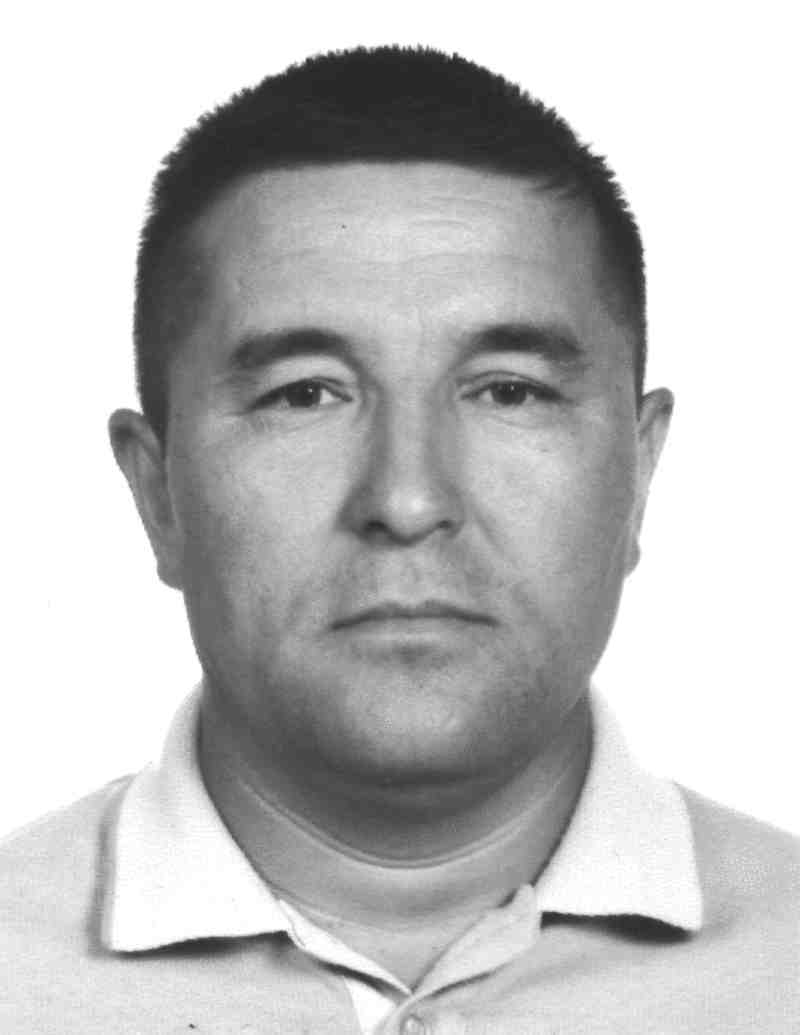 ФИО :Келдибаев Сагындык АширалиевичПол:МужскойДата рождения:24.08.1967Место рождения:КЫРГЫЗСТАНСерия 0412 № 34359911.09.2012–ДействителенСерия 0412 № 343599(срок действия)(срок действия)ДействителенВыдан:11.09.2012, 240002 ОТДЕЛОМ УФМС РОССИИ ПО КРАСНОЯРСКОМУ КРАЮ В ЛЕНИНСКОМ Р-НЕ ГОР. КРАСНОЯРСКА(дата выдачи, подразделение)11.09.2012, 240002 ОТДЕЛОМ УФМС РОССИИ ПО КРАСНОЯРСКОМУ КРАЮ В ЛЕНИНСКОМ Р-НЕ ГОР. КРАСНОЯРСКА(дата выдачи, подразделение)11.09.2012, 240002 ОТДЕЛОМ УФМС РОССИИ ПО КРАСНОЯРСКОМУ КРАЮ В ЛЕНИНСКОМ Р-НЕ ГОР. КРАСНОЯРСКА(дата выдачи, подразделение)Выдан:Российская Федерация, КРАСНОЯРСКИЙ КРАЙ(место выдачи)Российская Федерация, КРАСНОЯРСКИЙ КРАЙ(место выдачи)Российская Федерация, КРАСНОЯРСКИЙ КРАЙ(место выдачи)Причина выдачи:ДОСТИЖЕНИЕ 45 ЛЕТДОСТИЖЕНИЕ 45 ЛЕТДОСТИЖЕНИЕ 45 ЛЕТПЕРСОНАЛЬНЫЕ ДАННЫЕПЕРСОНАЛЬНЫЕ ДАННЫЕПЕРСОНАЛЬНЫЕ ДАННЫЕПЕРСОНАЛЬНЫЕ ДАННЫЕФИО:Келдибаев Сагындык АширалиевичКелдибаев Сагындык АширалиевичКелдибаев Сагындык АширалиевичПол:МужскойМужскойМужскойДата рождения:24.08.196724.08.196724.08.1967Место рождения:ОШСКАЯ ОБЛ.. Доп.сведения: ОШСКАЯ ОБЛ., ОШСКАЯ ОБЛ., ОШСКАЯ ОБЛ., С. ДЖАЛПАК-ТАШОШСКАЯ ОБЛ.. Доп.сведения: ОШСКАЯ ОБЛ., ОШСКАЯ ОБЛ., ОШСКАЯ ОБЛ., С. ДЖАЛПАК-ТАШОШСКАЯ ОБЛ.. Доп.сведения: ОШСКАЯ ОБЛ., ОШСКАЯ ОБЛ., ОШСКАЯ ОБЛ., С. ДЖАЛПАК-ТАШСерия 72 № 726279711.01.2014–ДействителенСерия 72 № 7262797(срок действия)(срок действия)ДействителенВыдан:11.01.2014, ФМС 24018(дата выдачи, подразделение)11.01.2014, ФМС 24018(дата выдачи, подразделение)11.01.2014, ФМС 24018(дата выдачи, подразделение)Выдан:Российская Федерация, КРАСНОЯРСКИЙ КРАЙ(место выдачи)Российская Федерация, КРАСНОЯРСКИЙ КРАЙ(место выдачи)Российская Федерация, КРАСНОЯРСКИЙ КРАЙ(место выдачи)ПЕРСОНАЛЬНЫЕ ДАННЫЕПЕРСОНАЛЬНЫЕ ДАННЫЕПЕРСОНАЛЬНЫЕ ДАННЫЕПЕРСОНАЛЬНЫЕ ДАННЫЕФИО:Келдибаев Сагындык АширалиевичКелдибаев Сагындык АширалиевичКелдибаев Сагындык АширалиевичФИО (латиница):Keldibaev SagyndykKeldibaev SagyndykKeldibaev SagyndykПол:МужскойМужскойМужскойДата рождения:24.08.196724.08.196724.08.1967Место рождения:КЫРГЫЗСТАНКЫРГЫЗСТАНКЫРГЫЗСТАНСерия 71 № 863354912.04.2012–ДействителенСерия 71 № 8633549(срок действия)(срок действия)ДействителенВыдан:12.04.2012, ФМС 24017(дата выдачи, подразделение)12.04.2012, ФМС 24017(дата выдачи, подразделение)12.04.2012, ФМС 24017(дата выдачи, подразделение)Выдан:Российская Федерация, КРАСНОЯРСКИЙ КРАЙ(место выдачи)Российская Федерация, КРАСНОЯРСКИЙ КРАЙ(место выдачи)Российская Федерация, КРАСНОЯРСКИЙ КРАЙ(место выдачи)ПЕРСОНАЛЬНЫЕ ДАННЫЕПЕРСОНАЛЬНЫЕ ДАННЫЕПЕРСОНАЛЬНЫЕ ДАННЫЕПЕРСОНАЛЬНЫЕ ДАННЫЕФИО:Келдибаев Сагындык АширалиевичКелдибаев Сагындык АширалиевичКелдибаев Сагындык АширалиевичФИО (латиница):Keldibaev SagyndykKeldibaev SagyndykKeldibaev SagyndykПол:МужскойМужскойМужскойДата рождения:24.08.196724.08.196724.08.1967Место рождения:КЫРГЫЗСТАНКЫРГЫЗСТАНКЫРГЫЗСТАНСерия 0408 № 64044225.09.2008–Недействителен от 11.09.2012(Числится в розыске)Серия 0408 № 640442(срок действия)(срок действия)Недействителен от 11.09.2012(Числится в розыске)Выдан:25.09.2008, 240002 ОТДЕЛОМ УФМС РОССИИ ПО КРАСНОЯРСКОМУ КРАЮ В ЛЕНИНСКОМ Р-НЕ ГОР. КРАСНОЯРСКА(дата выдачи, подразделение)25.09.2008, 240002 ОТДЕЛОМ УФМС РОССИИ ПО КРАСНОЯРСКОМУ КРАЮ В ЛЕНИНСКОМ Р-НЕ ГОР. КРАСНОЯРСКА(дата выдачи, подразделение)25.09.2008, 240002 ОТДЕЛОМ УФМС РОССИИ ПО КРАСНОЯРСКОМУ КРАЮ В ЛЕНИНСКОМ Р-НЕ ГОР. КРАСНОЯРСКА(дата выдачи, подразделение)Выдан:Российская Федерация, КРАСНОЯРСКИЙ КРАЙ(место выдачи)Российская Федерация, КРАСНОЯРСКИЙ КРАЙ(место выдачи)Российская Федерация, КРАСНОЯРСКИЙ КРАЙ(место выдачи)Причина выдачи:НЕПРИГОДНОСТЬ К ИСПОЛЬЗОВАНИЮНЕПРИГОДНОСТЬ К ИСПОЛЬЗОВАНИЮНЕПРИГОДНОСТЬ К ИСПОЛЬЗОВАНИЮПЕРСОНАЛЬНЫЕ ДАННЫЕПЕРСОНАЛЬНЫЕ ДАННЫЕПЕРСОНАЛЬНЫЕ ДАННЫЕПЕРСОНАЛЬНЫЕ ДАННЫЕФИО:Келдибаев Сагындык АширалиевичКелдибаев Сагындык АширалиевичКелдибаев Сагындык АширалиевичПол:МужскойМужскойМужскойДата рождения:24.08.196724.08.196724.08.1967Место рождения:ОШСКАЯ ОБЛ.. Доп.сведения: ОШСКАЯ ОБЛ., ОШСКАЯ ОБЛ., ОШСКАЯ ОБЛ., С. ДЖАЛПАК-ТАШОШСКАЯ ОБЛ.. Доп.сведения: ОШСКАЯ ОБЛ., ОШСКАЯ ОБЛ., ОШСКАЯ ОБЛ., С. ДЖАЛПАК-ТАШОШСКАЯ ОБЛ.. Доп.сведения: ОШСКАЯ ОБЛ., ОШСКАЯ ОБЛ., ОШСКАЯ ОБЛ., С. ДЖАЛПАК-ТАШСерия 0405 № 17954719.10.2006–Недействителен от 25.09.2008(Числится в розыске)Серия 0405 № 179547(срок действия)(срок действия)Недействителен от 25.09.2008(Числится в розыске)Выдан:19.10.2006, 242007 УПРАВЛЕНИЕМ ВНУТРЕННИХ ДЕЛ ЛЕНИНСКОГО РАЙОНА ГОРОДА КРАСНОЯРСКА(дата выдачи, подразделение)19.10.2006, 242007 УПРАВЛЕНИЕМ ВНУТРЕННИХ ДЕЛ ЛЕНИНСКОГО РАЙОНА ГОРОДА КРАСНОЯРСКА(дата выдачи, подразделение)19.10.2006, 242007 УПРАВЛЕНИЕМ ВНУТРЕННИХ ДЕЛ ЛЕНИНСКОГО РАЙОНА ГОРОДА КРАСНОЯРСКА(дата выдачи, подразделение)Выдан:Российская Федерация, КРАСНОЯРСКИЙ КРАЙ(место выдачи)Российская Федерация, КРАСНОЯРСКИЙ КРАЙ(место выдачи)Российская Федерация, КРАСНОЯРСКИЙ КРАЙ(место выдачи)Причина выдачи:ПРИОБРЕТЕНИЕ ГРАЖДАНСТВА РФПРИОБРЕТЕНИЕ ГРАЖДАНСТВА РФПРИОБРЕТЕНИЕ ГРАЖДАНСТВА РФПЕРСОНАЛЬНЫЕ ДАННЫЕПЕРСОНАЛЬНЫЕ ДАННЫЕПЕРСОНАЛЬНЫЕ ДАННЫЕПЕРСОНАЛЬНЫЕ ДАННЫЕФИО:Келдибаев Сагындык АширалиевичКелдибаев Сагындык АширалиевичКелдибаев Сагындык АширалиевичПол:МужскойМужскойМужскойДата рождения:24.08.196724.08.196724.08.1967Место рождения:ОШСКАЯ ОБЛ.. Доп.сведения: ОШСКАЯ ОБЛ., ОШСКАЯ ОБЛ., ОШСКАЯ ОБЛ., КИРГИЗИЯОШСКАЯ ОБЛ.. Доп.сведения: ОШСКАЯ ОБЛ., ОШСКАЯ ОБЛ., ОШСКАЯ ОБЛ., КИРГИЗИЯОШСКАЯ ОБЛ.. Доп.сведения: ОШСКАЯ ОБЛ., ОШСКАЯ ОБЛ., ОШСКАЯ ОБЛ., КИРГИЗИЯСерия 63 № 153551416.05.2007–Недействителен от 17.05.2012(Истек срок действия)Серия 63 № 1535514(срок действия)(срок действия)Недействителен от 17.05.2012(Истек срок действия)Выдан:16.05.2007, (дата выдачи, подразделение)16.05.2007, (дата выдачи, подразделение)16.05.2007, (дата выдачи, подразделение)Выдан:Российская Федерация, КРАСНОЯРСКИЙ КРАЙ(место выдачи)Российская Федерация, КРАСНОЯРСКИЙ КРАЙ(место выдачи)Российская Федерация, КРАСНОЯРСКИЙ КРАЙ(место выдачи)ПЕРСОНАЛЬНЫЕ ДАННЫЕПЕРСОНАЛЬНЫЕ ДАННЫЕПЕРСОНАЛЬНЫЕ ДАННЫЕПЕРСОНАЛЬНЫЕ ДАННЫЕФИО:Келдибаев Сагындык АширалиевичКелдибаев Сагындык АширалиевичКелдибаев Сагындык АширалиевичПол:МужскойМужскойМужскойДата рождения:24.08.196724.08.196724.08.1967Место рождения:КЫРГЫЗСТАНКЫРГЫЗСТАНКЫРГЫЗСТАН№Период с/поПериод с/поАдрес1Место рожденияМесто рожденияМесто рождения1––КЫРГЫЗСТАН1––Источник адреса: Загранпаспорт гражданина Российской Федерации 72 72627971––ОШСКАЯ ОБЛ.1––Источник адреса: Паспорт гражданина Российской Федерации 0412 3435991––КЫРГЫЗСТАН1––Источник адреса: Загранпаспорт гражданина Российской Федерации 71 86335491––ОШСКАЯ ОБЛ.1––Источник адреса: Паспорт гражданина Российской Федерации 0408 6404421––КЫРГЫЗСТАН1––Источник адреса: Загранпаспорт гражданина Российской Федерации 63 15355141––ОШСКАЯ ОБЛ.1––Источник адреса: Паспорт гражданина Российской Федерации 0405 1795472Регистрация по месту жительстваРегистрация по месту жительстваРегистрация по месту жительства219.10.2006–КРАСНОЯРСКИЙ КРАЙ, ГОР. КРАСНОЯРСК, ГОР. КРАСНОЯРСК, УЛ. ПОЛЗУНОВА, д. 9, кв. 83219.10.2006–Источник адреса: –2––ГОР. КРАСНОЯРСК, УЛ. КРАЙНЯЯ, д. 2А, кв. 1462––Источник адреса: Паспорт гражданина Российской Федерации 0412 3435992––ГОР. КРАСНОЯРСК, УЛ. ПОЛЗУНОВА, д. 9, кв. 832––Источник адреса: Паспорт гражданина Российской Федерации 0408 6404422––ГОР. КРАСНОЯРСК, УЛ. ПОЛЗУНОВА, д. 9, кв. 832––Источник адреса: Паспорт гражданина Российской Федерации 0405 179547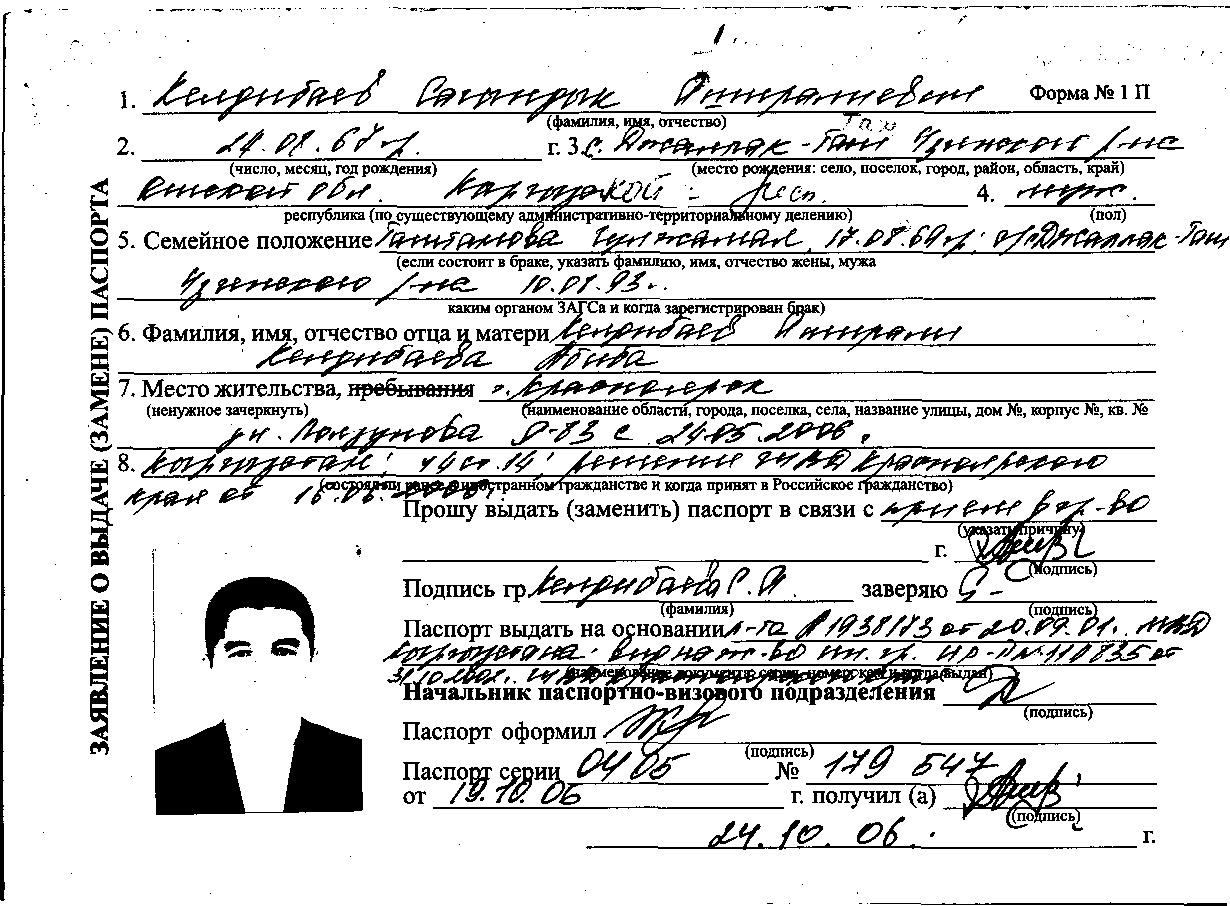 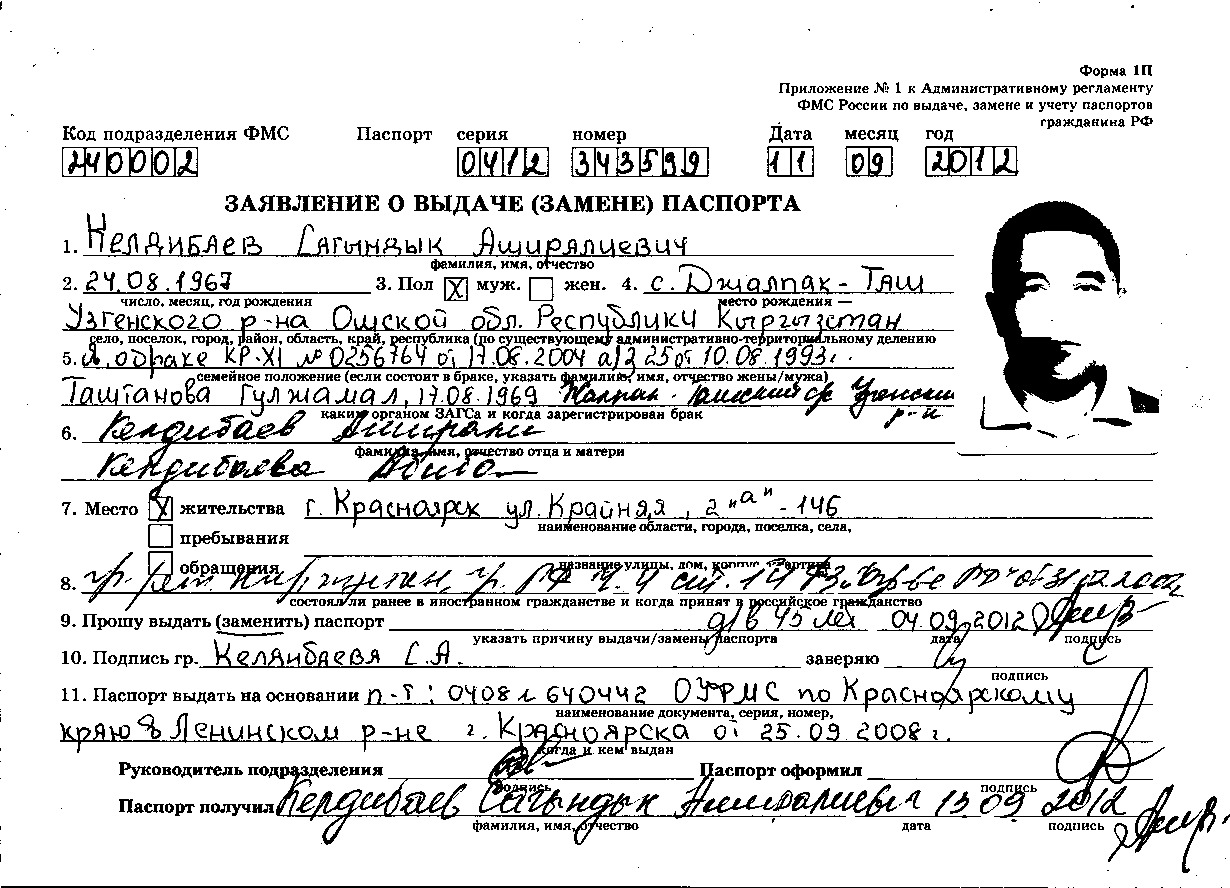 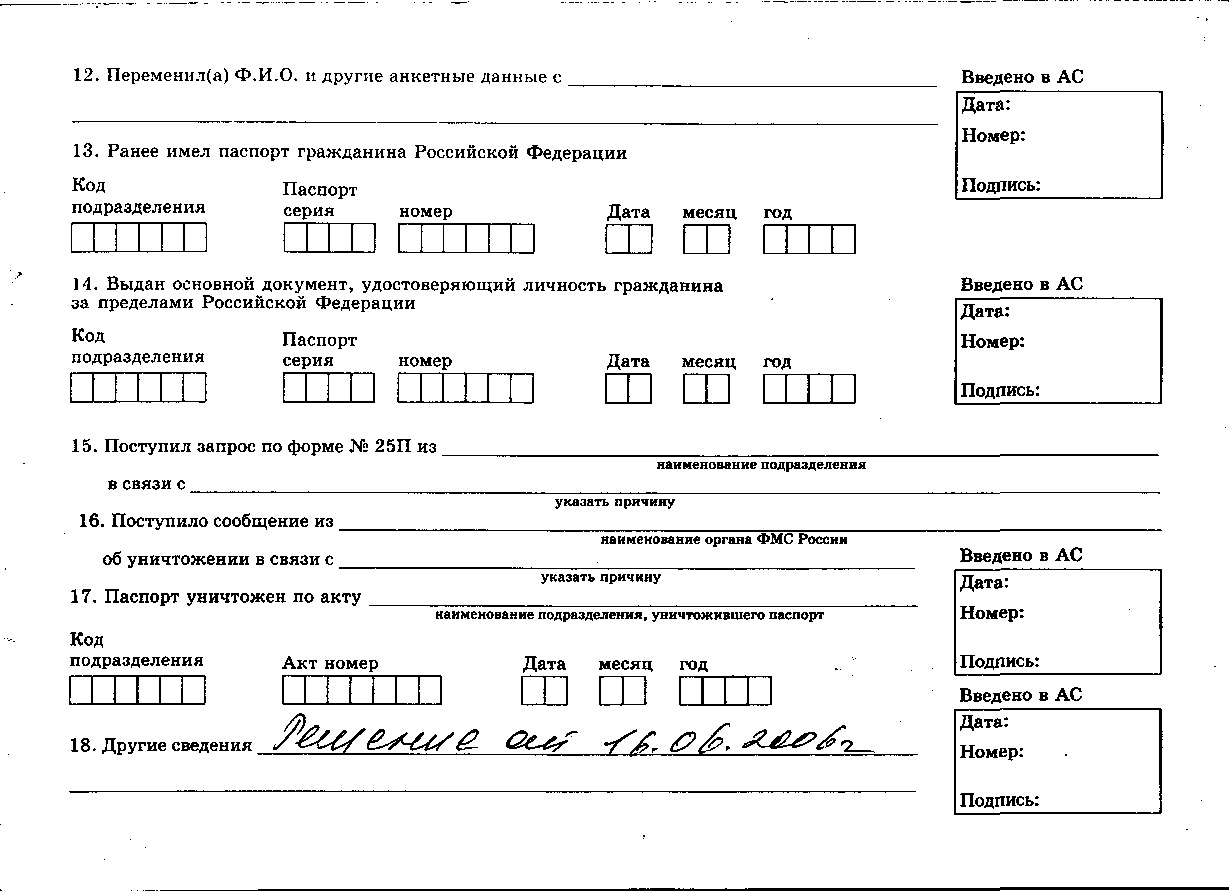 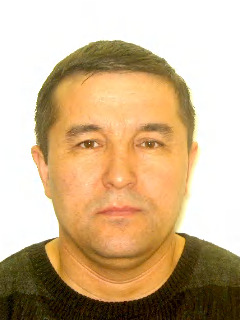 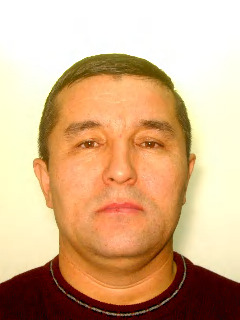 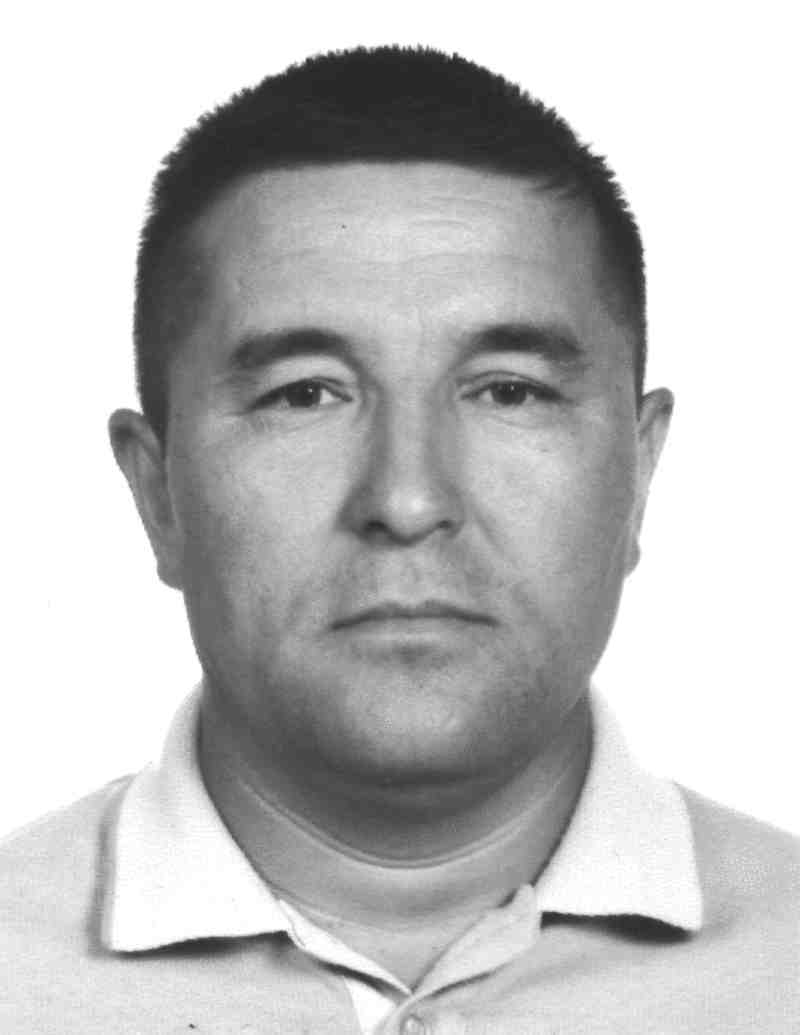 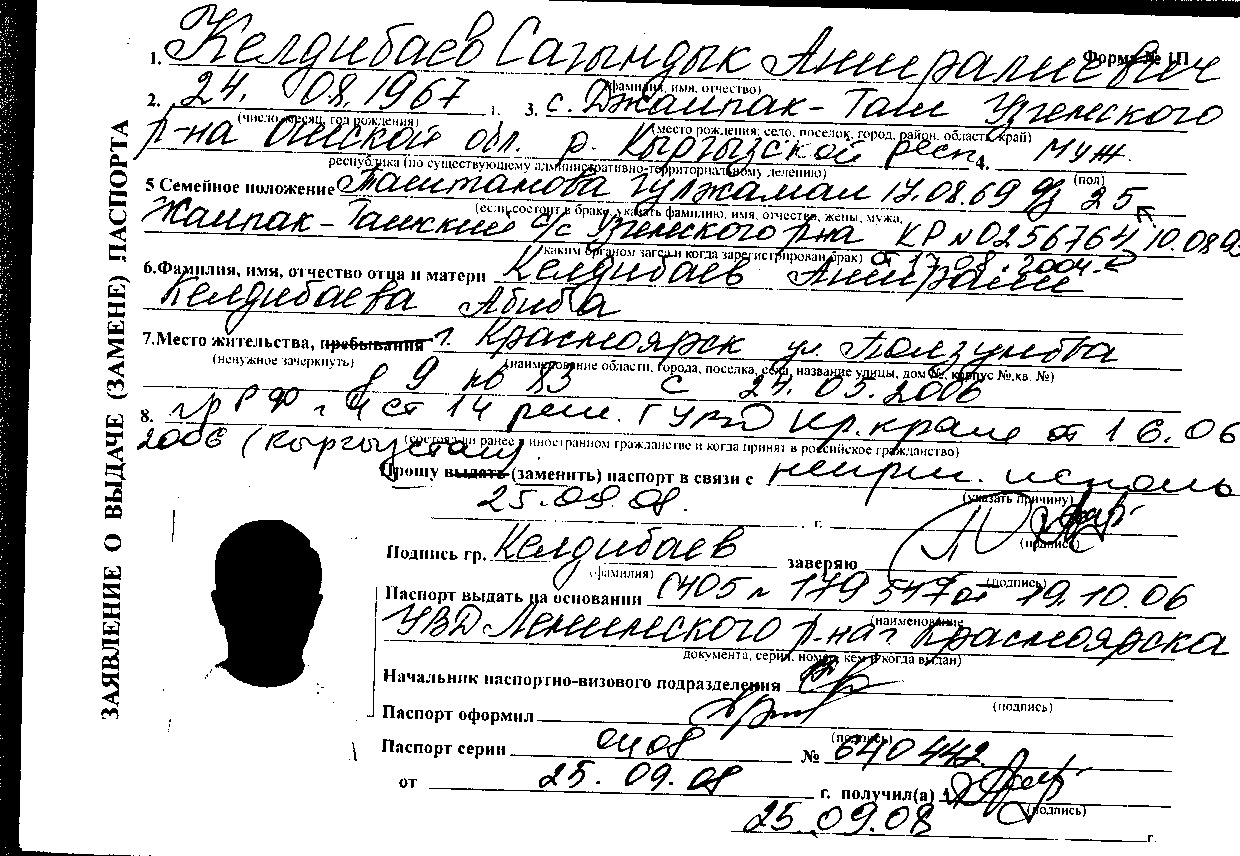 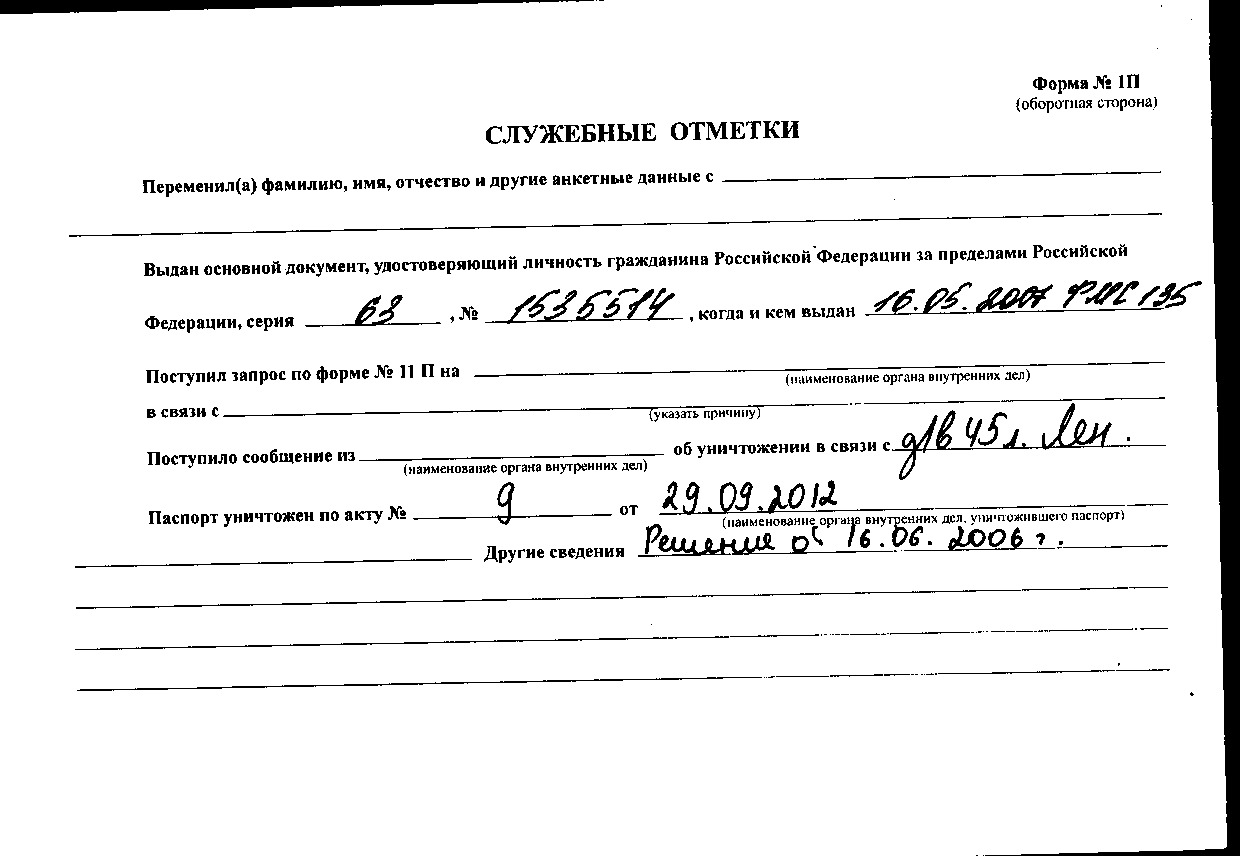 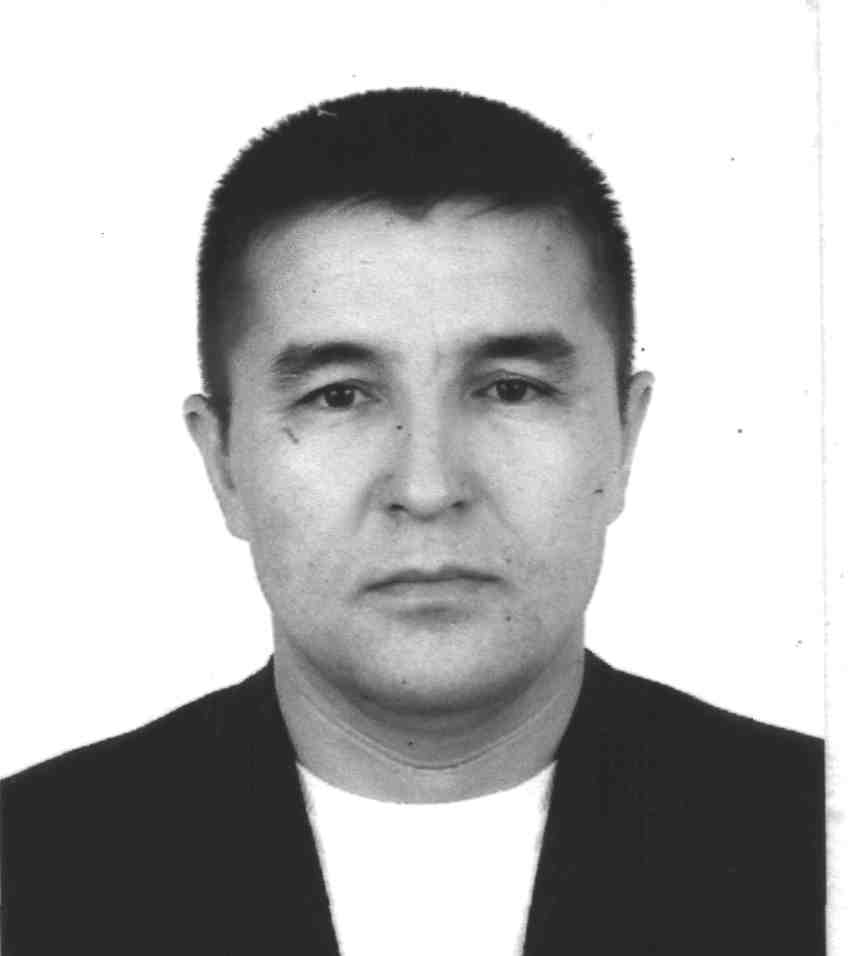 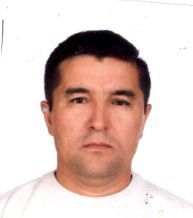 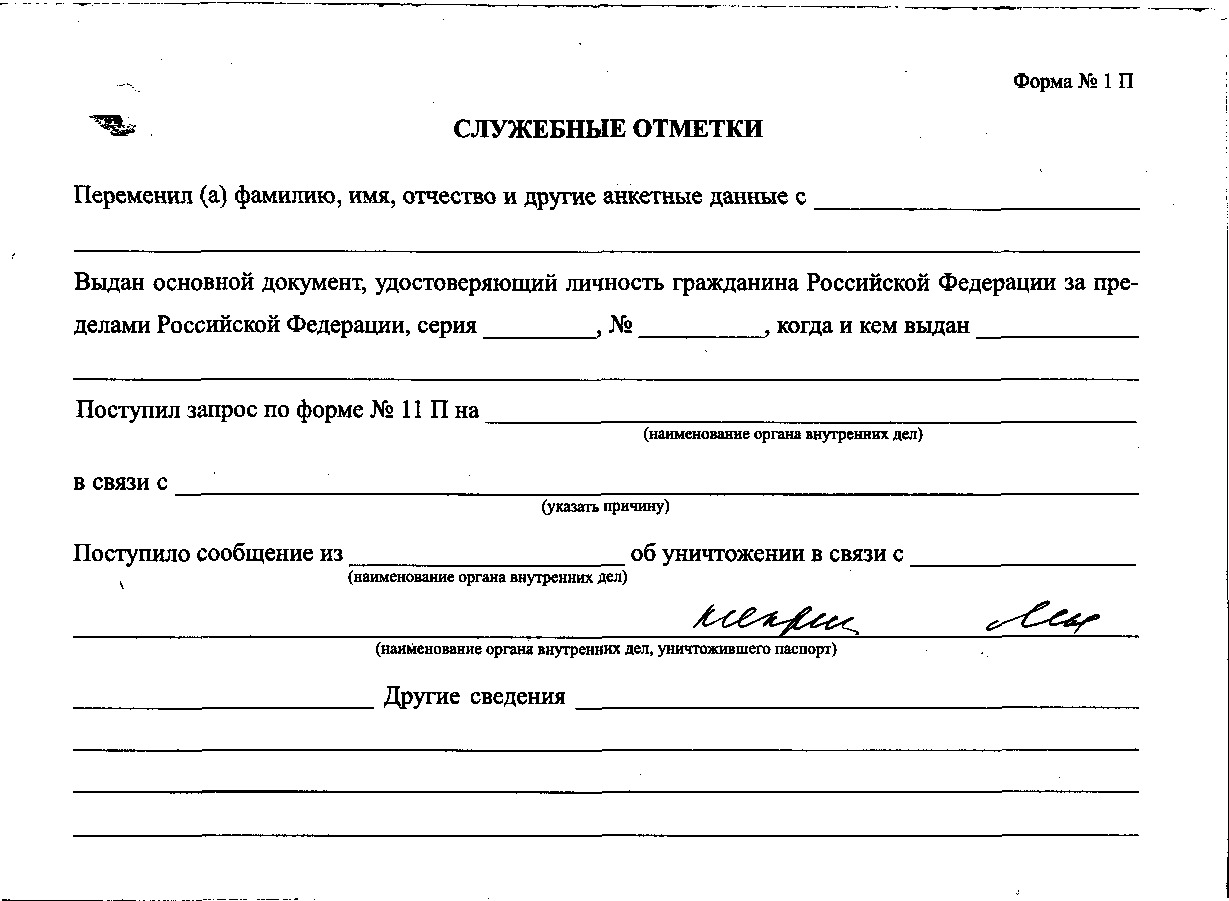 